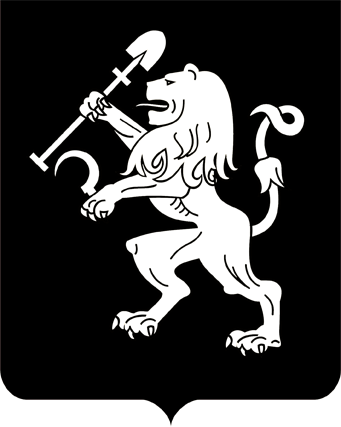 АДМИНИСТРАЦИЯ ГОРОДА КРАСНОЯРСКАПОСТАНОВЛЕНИЕОб утверждении тарифов (цен) на платные услуги (работы), оказываемые муниципальным автономным дошкольным образовательным учреждением «Детский сад № 43»На основании решения городской комиссии по рассмотрению               тарифов (цен) (протокол от 26.06.2020 № 11), в соответствии со статьей 101 Федерального закона от 29.12.2012 № 273-ФЗ «Об образо-                вании в Российской Федерации», статьей 17 Федерального закона                            от 06.10.2003 № 131-ФЗ «Об общих принципах организации местного самоуправления в Российской Федерации», решением Красноярского городского Совета от 22.12.2006 № 12-263 «О порядке установления           тарифов (цен) на услуги (работы) муниципальных предприятий и учреждений», руководствуясь статьями 41, 58, 59, 66 Устава города Крас-ноярска, ПОСТАНОВЛЯЮ:1. Утвердить тарифы (цены) на платные услуги (работы), оказываемые муниципальным автономным дошкольным образовательным учреждением «Детский сад № 43», согласно приложению.2. Настоящее постановление опубликовать в газете «Городские новости» и разместить на официальном сайте администрации города.3. Постановление вступает в силу со дня его официального опубликования.Глава города                                                                                 С.В. ЕреминПриложениек постановлениюадминистрации городаот ____________ № _________ТАРИФЫ (ЦЕНЫ)на платные услуги (работы), оказываемые муниципальным автономнымдошкольным образовательным учреждением «Детский сад № 43»* Под часом понимается продолжительность занятий в соответствии            с рекомендуемыми режимами занятий, предусмотренными государствен-ными санитарными правилами и нормативами для образовательных учреждений соответствующих типов и видов.14.08.2020№ 625№ п/пНаименование услуги (работы)Количество человекв группеТариф,руб./чел./час.*1Ментальная арифметика8200,002Легоробот8200,003Вокал 8150,004Оздоровительный клуб8130,005Бумагопластика8130,006Пластелинография8130,007Умелые ручки8130,008Услуги логопеда1400,009Школа раннего развития «Кроха» (музыкально-физкультурные занятия)8140,0010Школа раннего развития «Кроха» (развивающие занятия)4210,00